Sushi Daily viert zijn 5 jaar in België FactsheetEuropaAanwezig in 9 landenEerste kiosk geopend in 2010Omzet: 250M euromeer dan 500 kiosken2500 werknemers12 retail partnersEvolutie van het aantal Sushi Daily werknemers in België 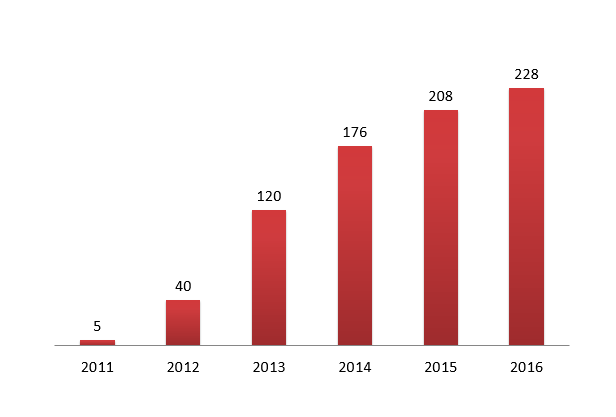 Evolutie van het aantal Sushi Daily kiosken in België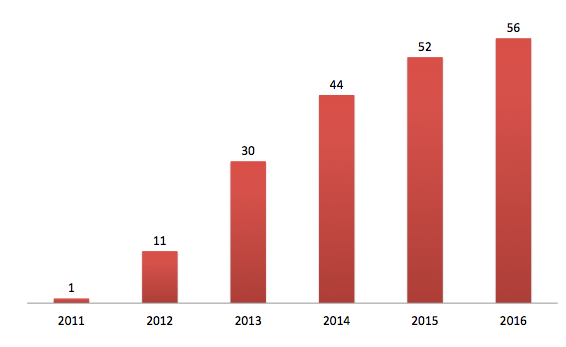 BelgiëEerste kiosk in 201120 kiosken geopend in 2013 (daarna ongeveer 10 per jaar)56 kiosken in totaalmeer dan 200 sushichefs1 retail partner : Carrefour228 werknemers in 2016Totale omzet van 89.832.882,57 euro in BelgiëAantal verkochte sushi’s in 2015: meer dan 27 miljoen+- 200 ton zalm per jaarEvolutie van de omzet in België 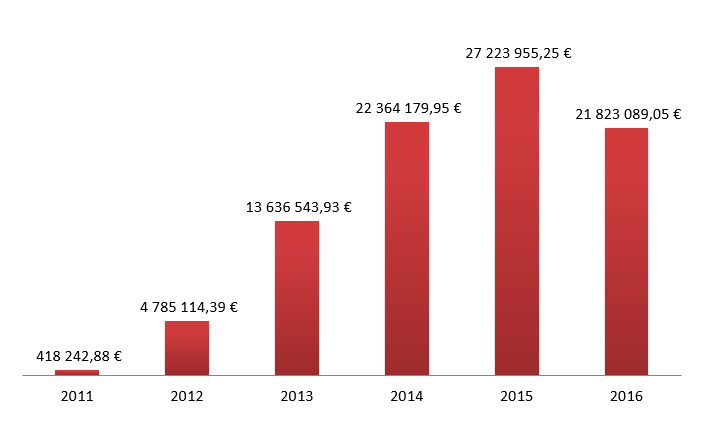 Aantal geproduceerde sushi schotels per jaar in België (sinds 2011)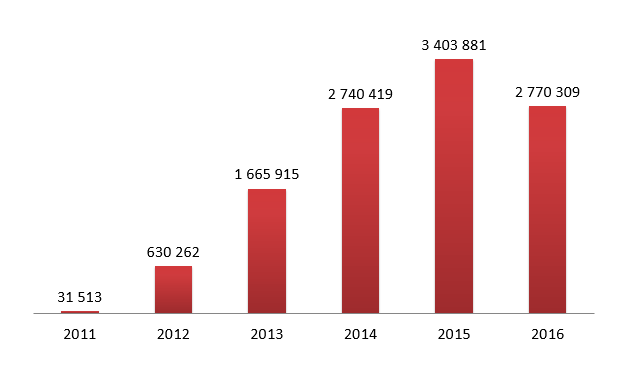 TOP 5 Crunch Cali Roll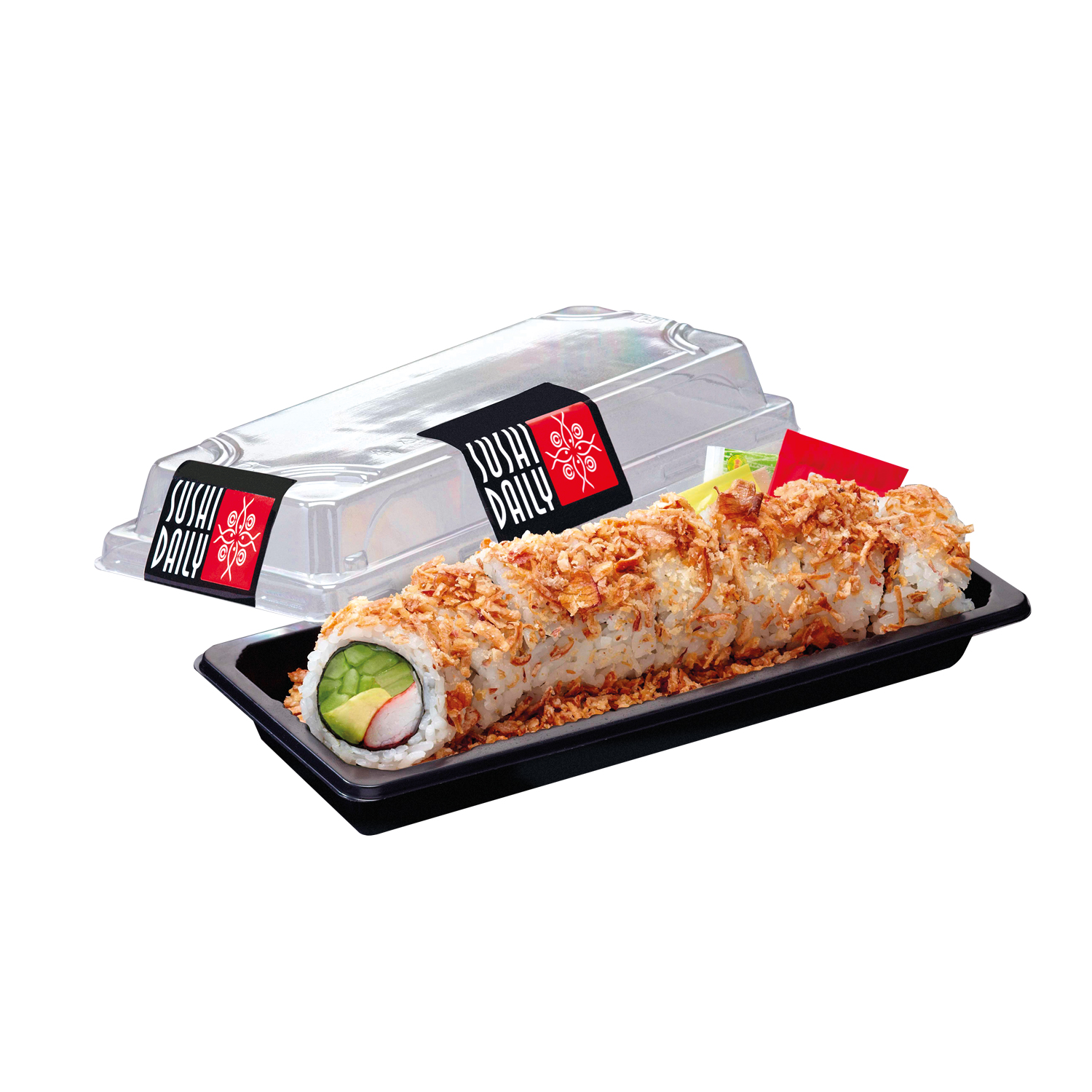 Salade Wakame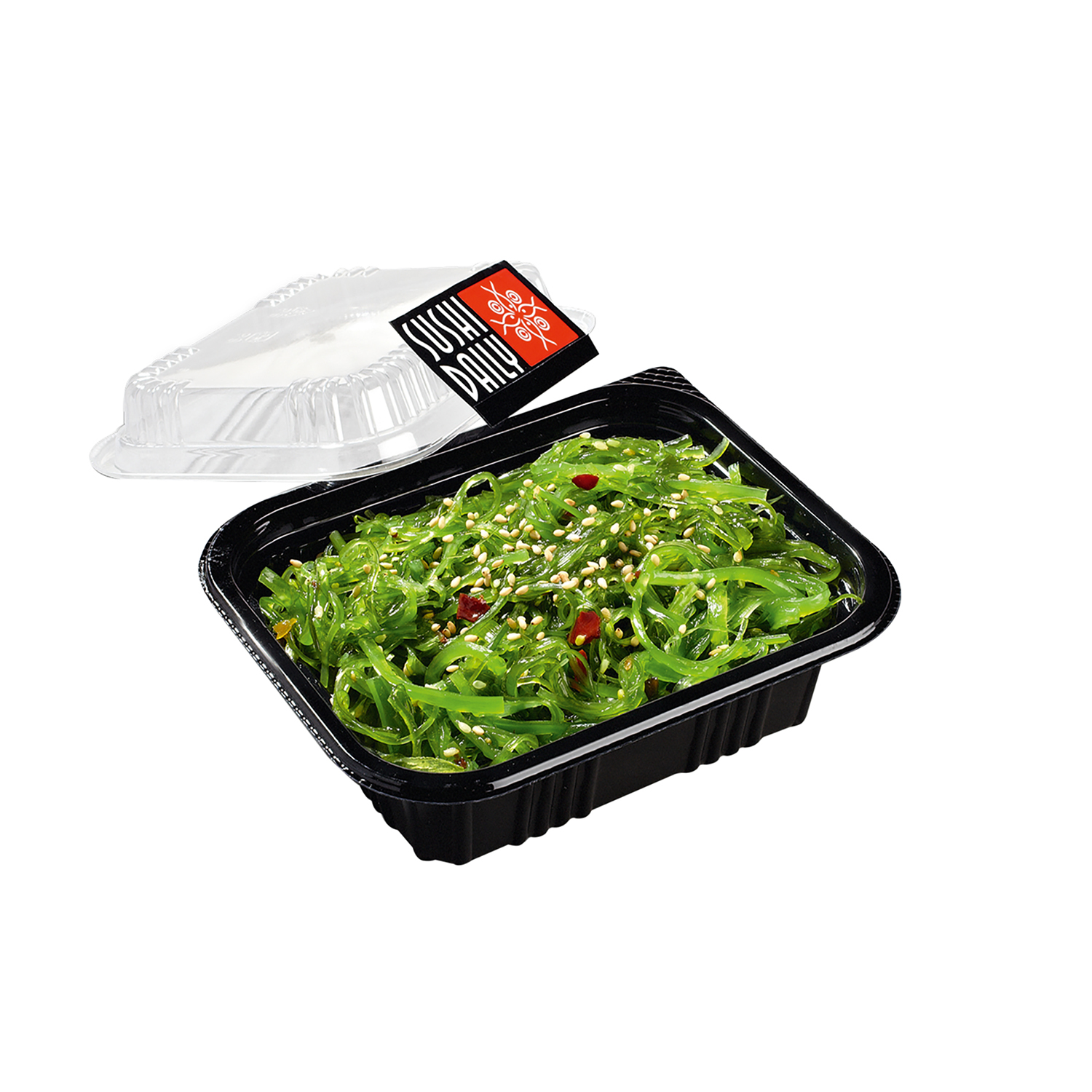 Crunch Salmon Roll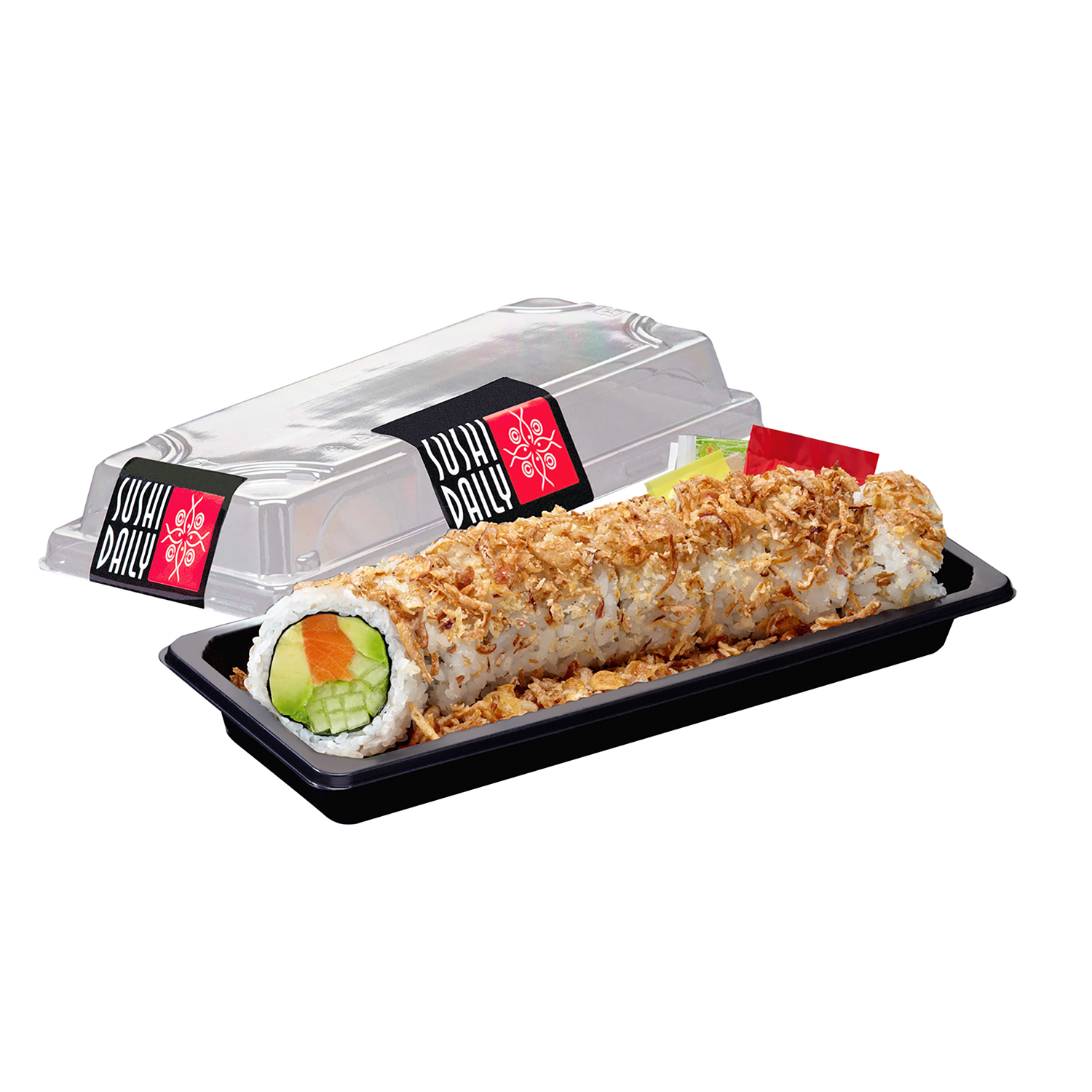 Menu Two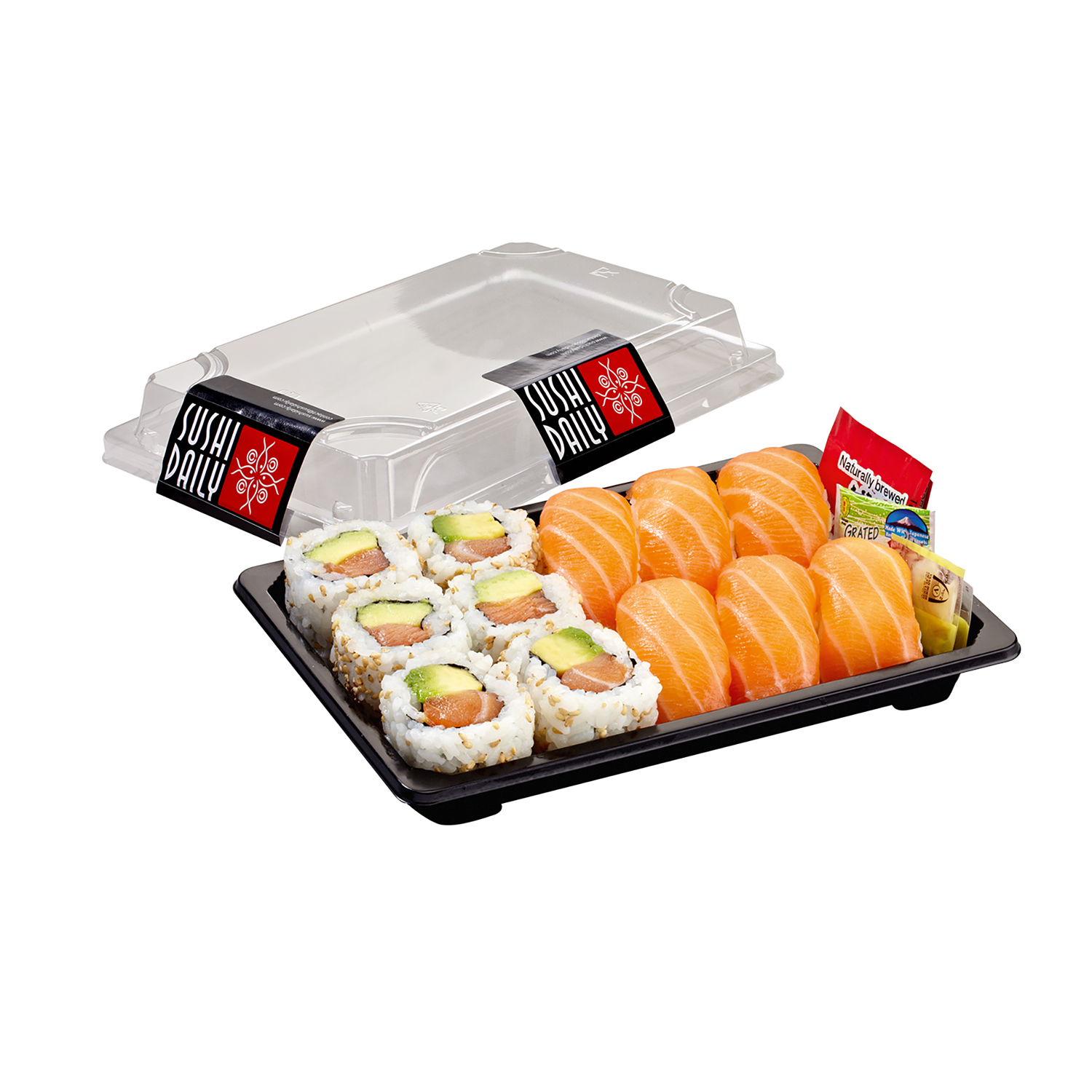 Maxi maki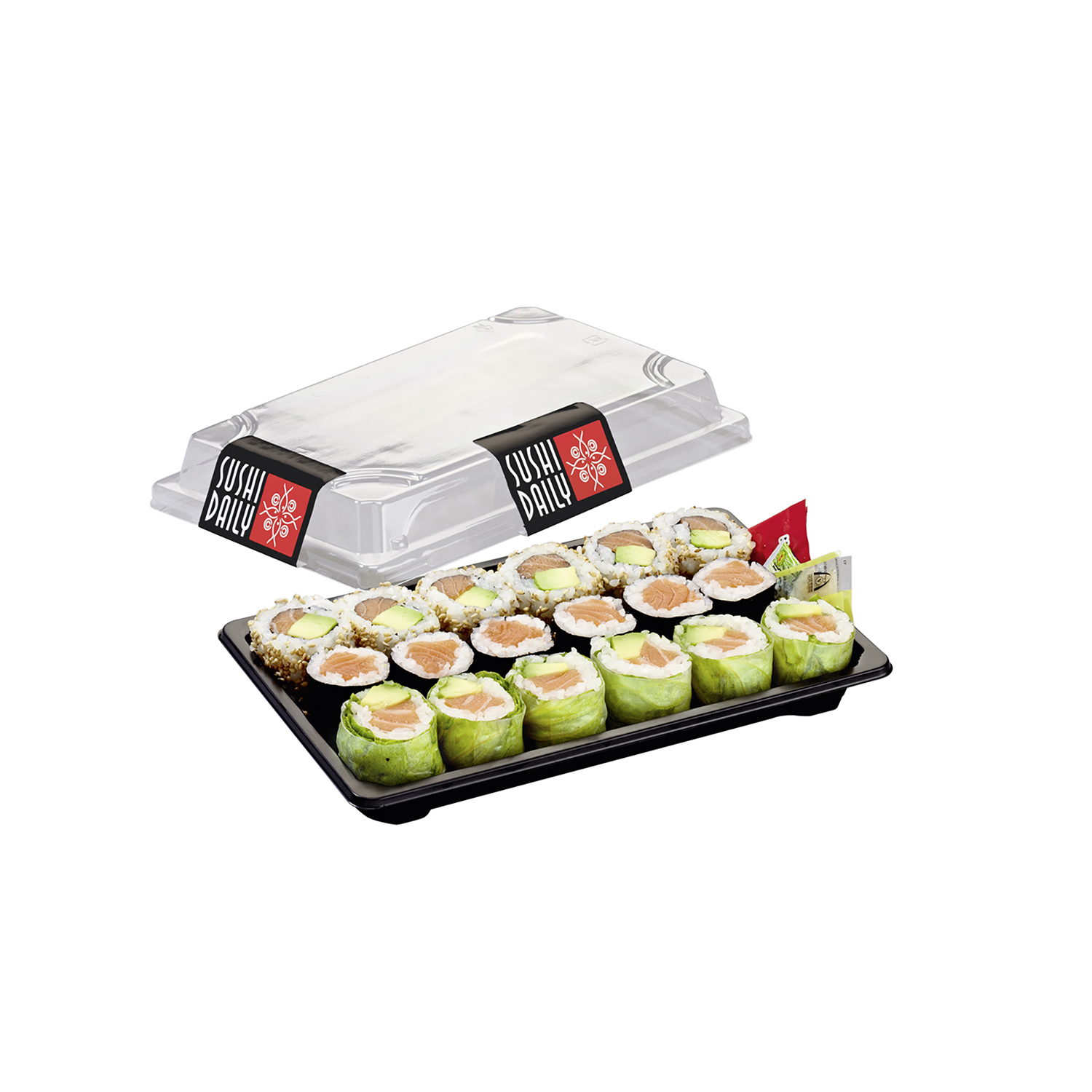 